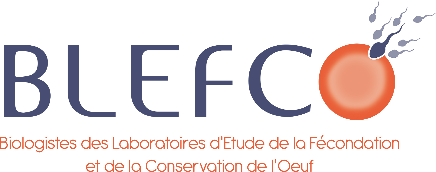 IRB BLEFCOFORMULAIRE DE SOUMISSION(formulaire à compléter et à adresser à secretariatblefco@yahoo.com)NE SONT CONCERNEES PAR UNE SOUMISSION A L’IRB QUE LES ETUDES N’IMPLIQUANT PAS LA PERSONNE HUMAINE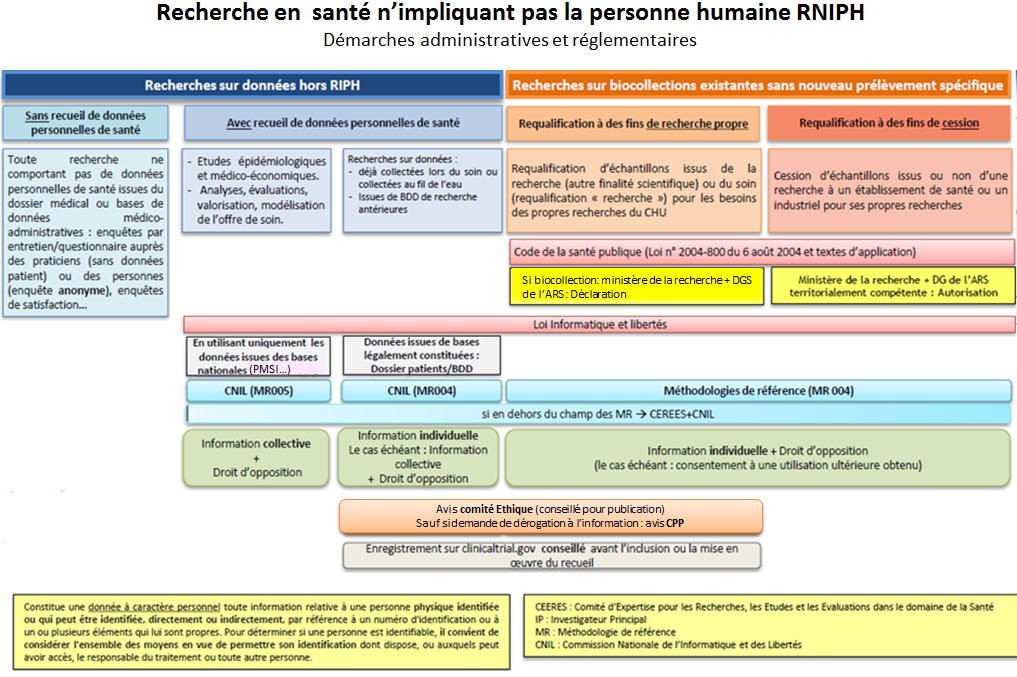 Merci de confirmer et préciser : Il s’agit d’une étude n’impliquant pas la personne humaine Il ne sera pas nécessaire de revenir au patient pour réaliser l’étude Cette étude ne nécessite pas de recueil d’éléments ou données supplémentaires chez le patient (prélèvements divers, paramètres physiologiques, enregistrements audio ou vidéo, mesures anthropométriques, entretiens et questionnaires) Il s’agit d’une étude sur des données recueillies habituellement pour les soins	 Sans recueil de données personnelles de santé  Avec recueil de données personnelles de santé Il s’agit d’une étude portant sur des échantillons	 issus de recherche (requalification de collection)	 issus du soin Autres objectifs : 	 L’INVESTIGATEUR S’ENGAGE A RESPECTER LA LEGISLATION EN VIGUEUR CONCERNANT LA DECLARATION DES FICHIERS DE DONNEES MEDICALES Date :Nom et signature : L’INVESTIGATEUR S’ENGAGE A INFORMER LES PATIENTS DE L’EXISTENCE DE L’ETUDE ET A LEUR PERMETTRE DE S’OPPOSER A LEUR PARTICIPATION (le document d’information des patients est à joindre au formulaire de soumission) Date :Nom et signature : PORTEUR DU PROJETNom :								Personne en charge du dossier : Adresse/Service :						 								Service :													Tél. :						
RPPS :							Courriel :Tel :								Courriel :							LISTE ET QUALITE DES INTERVENANTSMédecins, scientifiques…ETUDETITRE de L’étude :  Prospective 	 Rétrospective	 Monocentrique	 Multicentrique		1/ Justification du projet (thème, question, état de la littérature actuelle sur le sujet, enjeux) 15 lignes2/ ObjectifsPrincipalSecondaires3/ Critères de recrutement4/ Déroulement de l’étude (détails de l’étude : Quelles données ? Quelles analyses ? Quelle période…)5/ Aspects statistiques (éléments de la méthodologie utilisée)6/ Aspects éthiques et réglementaires L’enregistrement et le traitement des données (biologiques, cliniques ou radiologiques) se feront de manière anonyme Les patients éligibles seront prévenus de l’éventuelle utilisation de leurs données à des fins de recherche par	 Affichage	 Autre 